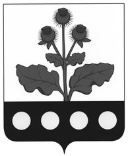 СОВЕТ НАРОДНЫХ ДЕПУТАТОВ КРАСНОЛИПЬЕВСКОГО СЕЛЬСКОГО ПОСЕЛЕНИЯ РЕПЬЕВСКОГО МУНИЦИПАЛЬНОГО РАЙОНА ВОРОНЕЖСКОЙ ОБЛАСТИРЕШЕНИЕ« 06»    февраля   2020 г.  № 181 с. КраснолипьеВ соответствии с Федеральным законом от 06.10.2003 года № 131-ФЗ «Об общих принципах организации местного самоуправления в Российской Федерации», Уставом Краснолипьевского сельского поселения, заслушав и обсудив отчет главы Краснолипьевского сельского поселения о результатах его деятельности и деятельности администрации поселения в 2018 году, Совет народных депутатов Краснолипьевского сельского поселения Репьевского муниципального района Воронежской области решил:1. Утвердить отчет о результатах деятельности главы и администрации Краснолипьевского сельского поселения в 2019 году (прилагается).2. Признать деятельность главы  Краснолипьевского сельского поселения  Ерёминой Тамары  Ивановны в 2019 году удовлетворительной. УТВЕРЖДЕН:решением Совета народных депутатов Краснолипьевского сельского поселенияРепьевского муниципального районаВоронежской областиот « 06  » февраля 2020 года № 181ОТЧЕТ                 ГЛАВЫ КРАСНОЛИПЬЕВСКОГО СЕЛЬСКОГО ПОСЕЛЕНИЯЕРЁМИНОЙ ТАМАРЫ ИВАНОВНЫ О РЕЗУЛЬТАТАХ ЕГО ДЕЯТЕЛЬНОСТИ И ДЕЯТЕЛЬНОСТИ АДМИНИСТРАЦИИ ПОСЕЛЕНИЯ В 2019 ГОДУУважаемые депутаты, жители поселения и наши гости!Руководствуясь Федеральным  законом от 06.10.2003 года № 131-ФЗ «Об общих принципах организации местного самоуправления в Российской Федерации»,  Уставом Краснолипьевского  сельского поселения  Вашему вниманию предоставляется  отчет о результатах деятельности главы сельского поселения  и  администрации поселения в 2019 году.  Нормативной основой деятельности главы и администрации сельского  поселения является вышеуказанный Федеральный закон, Устав сельского поселения, другие нормативно-правовые акты. Согласно действующему Уставу, глава сельского поселения осуществляет свои полномочия на постоянной основе, исполняет полномочия председателя Совета народных депутатов поселения и возглавляет администрацию поселения. Деятельность главы и администрации сельского поселения неразрывно связаны, представляют единое целое и направлены на решение  вопросов местного значения, которые предусмотрены Уставом поселения, о их решении пойдёт речь в представленном Вашему вниманию  доклада. Структура администрации нашего поселения остаётся неизменной: глава сельского поселения, заместитель, главный бухгалтер, старший инспектор  и инспектор первичного воинского учета. В начале  доклада  - немного общей информации о поселенииКраснолипьевское сельское поселение включает в себя два населённых пункта- с. Краснолипье и х. Дубинин. В х. Дубинин  жилые дома и  население отсутствуют. Общая площадь поселения составляет . Количество домовладений – 732, из них жилых – 576 (78, 7%). Административный центр – с. Краснолипье. Численность населения (зарегистрированных по месту жительства) по состоянию на 01.01.2020 года составила 1561 чел., из них трудоспособное - 783 чел. или 50, 1 % от общего количества населения, дети до 16 лет- 259 чел. или 16,3 %, население пенсионного возраста составляет 519 чел. или 33,4 % % от общего количества населения.За 2019 год на территории сельского поселения:Родилось 5 чел., умерло 36, прибыло 52 чел., убыло 13 человек.Таким образом  численность населения остаётся на прежнем уровне, уменьшения нет. В 2019 году жители нашего сельского поселения в выборах не участвовали. 13 сентября 2020 году нам предстоит принимать участие в выборах местных депутатов и депутатов Областной думы. Хочется надеяться, что очередные выборы пройдут чётко и организованно, большинство наших жителей придут на выборы, сделают правильный выбор, от этого будет зависеть жизнь в нашем   регионе и в нашем селе.Теперь переходим к вопросам об исполнении полномочий в решении вопросов местного значения.Бюджет сельского поселения в 2019 годуБюджет Краснолипьевского сельского поселения на 2019 г. был сформирован в соответствии с законодательством, по доходам составил 5812, 1тыс. руб. (2018 г – 13436, 3тыс. руб.).  План по доходам выполнен на 100,2 %. Расходы бюджета составили 6180, 8  руб.  Структура доходной части бюджета выглядит следующим образом: - собственные доходы составляют – 2195, 2 тыс. руб.- безвозмездные поступления от бюджетов других уровней – 3616, 9тыс. руб. Доля собственных доходов составила 37, 8%.  Из собственных доходов наибольший удельный вес- 90,6 % составляет земельный налог. Фактическое поступление земельного налога за 2019 год составило 1988, 3тыс. руб. при плане 1880, 4тыс. руб.  По данному виду налога план выполнен на 100,4 %.Налог на доходы физических лиц -  составил 68, 9тыс. руб. Единый сельскохозяйственный налог – 6, 0тыс. руб. Налог на имущество физических лиц – 84, 9тыс. руб. Государственная пошлина – 10, 1 тыс. руб.Штрафы  - 32, 0 тыс. руб.Прочие неналоговые доходы- 4, 9 тыс. руб.    В 2019 году администрация сельского поселения продолжала добросовестно отрабатывать недоимки по налогам по отработанной схеме, но как не старались, недоимки по земельному и имущественному налогам до конца не удалось отработать.Из безвозмездных поступлений к нам поступили самые существенные (от 78 до   375 тысяч рублей):  дотация на реализацию социально-значимых расходов (на з/п,  коммунальные расходы и др.), субсидии на уличное освещение, субвенции на благоустройство воинского захоронения и  на воинский учёт, дотация на очистку дорог от снега, остаток гранта в размере 385 тысяч рублей. Расходование всех денежных средств производилось в соответствии со сводной бюджетной росписью, утвержденными планами мероприятий и сметами на финансовый год.Расходы бюджета за 2019 год составили  6180, 8 тысяч рублей.  Из них:- общегосударственные вопросы (расходы на администрацию) – 2681 тысяча  руб. (оплата труда с начислениями, услуги связи,  содержание военно- учётного стола, уплата имущественного налога за наше имущество, содержание и обслуживание автомобиля, оплата банковских услуг и услуг редакции, канцтовары, ремонт и содержание оргтехники, оплата программного обеспечения).- расходы на культуру составили – 1651 тыс. руб.(коммунальные услуги, заработная плата технички, текущий ремонт здания ДК, хозтовары, моющие средства, проведение культурно - массовых мероприятий, приобретение венков,  межбюджетные трансферты – 303 тысячи рублей).- расходы на жилищно-коммунальное хозяйство  составили  1721 тысяча рублей (оплата  уличного освещения, озеленение сквера, благоустройство зон отдыха, поддержка проектов ТОСов, чистка тротуаров, скашивание сорной растительности, уборка общественных территорий, социально-значимые работы и т.д.)- рублей).- расходы на дорожное хозяйство   составили  127, 8 тыс. рублей Всё имущество и недвижимость, находящиеся в собственности сельского поселения имеются в наличии и используются по назначению. Организация электро-, газо-, тепло-, водоснабжения поселения, снабжение топливомДля комфортного проживания граждан на территории Краснолипьевского сельского поселения предоставление им услуг по электро-, газо- и водоснабжению осуществляется на должном уровне. Наше село имеет достаточно развитую инфраструктуру. Электрифицировано 99% и газифицировано 92,3 % домовладения. Все социально - значимые объекты  бесперебойно  получают тепло от модульной газовой котельной. В прошлом году все организации, занимающиеся организацией электро-газо-тепло-снабжением   работали в штатном режиме, с их руководителями поддерживается постоянная связь,  сбоев в их работе не было. Чаще всего мы обращаемся за помощью  к энергетикам, которые помогают решать проблемы с уличным освещением: меняют лампочки,  ликвидируют сбои в работе таймеров,  помогают в  выпилке деревьев с помощью автовышки, их оперативность заслуживает слов благодарности.Организацией водоснабжения в поселении занимается ТСЖ «Краснолипье», созданное путем объединения домохозяйств, пользующихся водой. На сегодняшний день из 576  (78,7%) жилых домовладений в поселении пользуются водой из центрального водопровода – 477 (82,8 %). Сумма обязательного взноса за пользование водой остаётся на уровне 50 руб. за 1 куб. м. Только благодаря абонентской плате по 50 руб. в месяц (это дополнительные 18-19 тысяч  в месяц) позволяют ТСЖ  сводить концы с концами.  ТСЖ, можно сказать, лишь находится на плаву, водопровод лишь поддерживается в рабочем состоянии, что позволяет лишь своевременно устранять утечки и прорывы воды (осенью и зимой их число вырастает в 2-3 раза), оплачивать все счета, выполнять договорные обязательства, своевременно выплачивать вознаграждение (т.е. зарплату) за работу кассиру и председателю, которое практически равно  «минималке». Устранение прорывов водопровода рядом с административным зданием стало самым  дорогостоящим мероприятием. Конечно, дорого обойдется администрации с/п восстановление тротуарной плитки на значительной площади, найм специалистов. Несмотря на более-менее стабильную ситуацию с ТЖ,  следует отметить,  что развитие ТСЖ – нулевое. За 2 года накопили лишь деньги на один глубинный насос (37 тысяч). Требует покраски башня  на ул. Мира, чтобы она дольше послужила нам. О каком развитии может идти речь, если в январе было собрано  всего 65 тысяч рублей вместе с абонентской платой. Мы все прекрасно понимаем, чтобы исправить положение, необходима кропотливая работа со всеми водопользователями. Все привыкли, что никто не проверяет счётчики, не ищет левые отводы, не проверяет, есть ли вода в колодцах, как осуществляется полив. Это ненормальная ситуация. Тем более наконец-то,  благодаря усилиям администрации сельского поселения,  получена лицензия на добычу подземных вод, для ТСЖ открыт  «зелёный свет для борьбы со всеми должниками. Нельзя жить только сегодняшним днём. Ведь через каких-то 2-3 года при таком подходе ТСЖ просто не сможет себя содержать. В перспективе, конечно, необходима полная реконструкция водопровода (21 км) на территории поселения, на это необходимы огромные средства. Администрация Репьевского муниципального района знает о наших проблемах с водой, предпринимает необходимые меры, чтобы найти выход из создавшейся ситуации. Но пока безуспешно (только на изготовление проектно-сметной документации необходимо более  3 миллионов рублей), а самое главное-войти в целевую программу по ремонту водопровода очень сложно.                                        Дорожная деятельность        Протяженность внутрипоселенческих дорог составляет  22700 м. За последние 5 лет протяжённость дорог с твёрдым покрытием увеличилась на 9000 м,  в т.ч. с асфальтово- бетонным покрытием на 5080 м, и в настоящее время общая протяжённость дорог без твёрдого покрытия (грунтовых) составляет– 6200 м. В 2019 уложено щебёночное покрытие,  протяжённостью 1150 м, шириной 4 м на ул. Комарова. Первомайской и Октябрьской,   асфальтово-бетонное покрытие, шириной 3м,  протяженностью 1900 погонных м на ул. Октябрьской. На ремонт дорог в 2019 году было израсходована очень большая сумма- 7910661 рублей   из областного и муниципального бюджетов. Продолжена была работа по благоустройству территории, прилегающей к тротуарам, построенным в 2014 году, организован  уход за ними.  Работа,  начатая в 2013гг -  самостоятельный ремонт наиболее уязвимых, проблемных участков дорог по улицам, где ремонт дорог пока не проводился, продолжается, но меньшими   темпами и объёмами. На сегодняшний день все ждут, когда неотремонтированные дороги будут отремонтированы за областные деньги. Но поймите, уважаемые односельчане, ждать придётся ещё долго. Почему?1. Наше село не было обижено в последние годы. В районе  проблема бездорожья актуальна для многих сёл. 2. В этом году, как мне известно, в районе стоит задача положить асфальтовое покрытие на щебёночное покрытие, уложенное в 2017-2018 гг, и в 1 очередь,  в тех сёлах, где оно уложено было на густонаселённых улицах, имеет большую протяжённость (т.е. самых уязвимых для быстрого  износа). 3. Нам необходимо проявить благоразумие и терпение-  сначала надо щебёночное покрытие сохранить, а затем очередь дойдёт и до 6 км  неотремонтированных грунтовых дорог, и до «хвостов». оставшихся на ул. Дубинина и ул. Советской (по 100-150 м).  По территории нашего поселения по ул. Ленина проходит дорога областного значения, находящаяся на обслуживании  Репьевского подразделения  ООО «Магистраль 36». За прошедший год нареканий к работе этой организации нет. Дорога в течение года поддерживается в удовлетворительном  состоянии. Администрация сельского поселения неоднократно организовывала уборку обочин, лесополос вдоль областной трассы, дорог в границах поселения от бытового мусора. В зимний период регулярно проводилась расчистка дорог от снега.  В соответствии с заключенным договором, в 2019 году в сельском поселении расчистку дорог от снега производило ИП Лебединская Ю.Н., (население было довольно качеством работы),  также на безвозмездной основе расчистку отдельных дорог на территории  поселения взяло на себя сельхозпредприятие  - ООО «Авангард -Агро-Воронеж. В 2019 году договор на расчистку дорог и тротуаров мы заключили с фермерским хозяйством Кретинина Н.И., который может привлекать третьих лиц. Три года подряд наш житель Башмаков А., единственный из тех, кто имеет трактора с косилками, соглашался   обкашивать хотя бы один раз за лето обочины дорог,  пустыри и прилегающие территории  брошенных домов, но в этом году, несмотря на жалобы и обращения, часть улиц не удалось обкосить по причине дорогостоящей поломки его трактора. Спасибо тем  нашим жителям, которые проявляют сознательность, обкашивают территорию за пределами прилегающей к своим домовладениям.  Но есть и такие улицы, где все дома аккуратно обкошены за исключением 2-3 небольших участков рядом с брошенными домами и портят общий благостный вид улицы. Уважаемые земляки! Администрация и рада была бы косить по 3-4 раза за лето все бесхозные территории и обочины дорог газонокосилками (некоторые жители добиваются этого), мы тоже хотим, чтобы меньше на территории сельского поселения произрастало сорной растительности, но на эти цели нужны не только большие средства,  а самое главное не найдёшь желающих заниматься косьбой – общественные территории, кладбище обкашивать некому, с огромным трудом решаем эту проблему.                                 Обеспечение жилыми помещениями            Проблема с жильем на территории поселения  остро не стоит, все жители обеспечены жильём,  большинство собственников заботятся о поддержании санитарного,  эстетического  состояния своего жилья. Есть  льготные категории семей, нуждающиеся в улучшении жилья. В администрации сельского поселения работает жилищная комиссия, которая  ведёт учет граждан, нуждающихся в улучшении жилищных условий. По состоянию на 01.01.2020 года признано нуждающимися  в улучшении жилищных условий  4 семьи, но шансы у них получить поддержку на улучшение жилищных условий в ближайшее время невелики. В соответствии с федеральным законодательством  все собственники многоквартирных домов обязаны ежемесячно с 2019 года вносить взносы в Фонд капитального ремонта. В 2019 году 2 восьмиквартирных дома на территории нашего поселения внесены в реестр,  к собственникам начали приходить квитанции на оплату, которые необходимо ежемесячно оплачивать. Со временем эти дома смогут войти в программу капитального ремонта многоквартирных домов Воронежской области, жильцы смогут улучшить свои жилищные условия без дополнительных платежей. Размер взноса с 1 января 2020 года составляет 9, 08 руб. в месяц на 1 кв. метр общей площади помещения в многоквартирном доме, принадлежащем собственнику.Предупреждение и ликвидация чрезвычайных ситуаций, обеспечение     первичных мер пожарной безопасности   В 2019 году режим чрезвычайной ситуации на территории нашего поселения не вводился. Но режим повышенной опасности на прудах, расположенных на территории сельского поселения, в период паводка и резкого таяния снега ежегодно стоит на повестке дня. Весной-летом 2019 года на территории поселения,  как по всей Воронежской области,  установлен был особый  противопожарный режим. Проводились профилактические мероприятия по предупреждению пожаров, практикуются подворные обходы  социально неадаптированных граждан, многодетных и неблагополучных семей с целью проведения бесед об осторожном обращении с огнём. Несмотря на проводимые профилактические мероприятия, в 2019 году на территории сельского поселения пожаров не было, но были зарегистрированы 2 возгорания. Несмотря на предупреждения,    ранней весной и осенью над селом стоит завеса из дыма, многие стремятся правдами и неправдами  сжечь остатки ботвы, травы с огородов, преодолеть такую практику пока не удалось. Четыре человека привлечены были за эти сжигание сухой травы к административной ответственности. Установленное  в 2013 году экстренное  оповещение населения «Вестник» на здании СКДЦ, регулярно проходит проверку  технического состояния. Количество мест для забора воды в случае пожара недостаточно. Увеличение количества гидрантов для забора воды  возможно лишь при условии  строительства нового водопровода. После трагической гибели школьницы на пруду по решению районной комиссии по ЧС организовано было дежурство мобильной группы у водных объектов на территории сельского поселения.  Обеспечение населения услугами связи, общественного питания, торговли и бытового и медицинского обслуживания,  дошкольного воспитания и школьного образования, транспортаНа территории сельского поселения находится телефонная станция линейно - технического участка с. Репьевка ПАО «Ростелеком», которая  обслуживает  боле 164 абонента. Действуют сотовые операторы связи «Билайн», «Мегафон», «МТС», «ТЕЛЕ 2». Благодаря проведению оптоволокна, улучшилась скорость Интернета, он работает более стабильно. Многие абоненты – наши односельчане подключились к проводному Интернету. Для обеспечения населения услугами торговли имеются 4 продуктовых частных магазина, 1- промышленный, весной открыт современный магазин «Экономстрой», строительные товары  пользуются спросом и у жителей  других сёл, Криворучко Роман, наш земляк восстановил пекарню, широкий ассортимент хлебобулочных изделий востребован не только краснолипьевцами.  Предприниматель Тихонова И.Н. открыла столовую,  готовит обеды для работников сельхозпредприятия, появилась возможность у жителей проводить праздничные мероприятия, заказывать поминальные обеды. По средам организована рыночная торговля для жителей села. В поселении стабильно работает филиал ОСБ Сбербанка России,  аптечный пункт,  отделение  почтовой связи. Востребованы среди жителей услуги удалённого рабочего места МФЦ в  селе  Краснолипье.Социальная сфера сельского поселения  представлена несколькими учреждениями: 1. Краснолипьевская сельская врачебная амбулатория исполняет функции по медицинскому обслуживанию населения трех сел: Краснолипье, Новосолдатка,  Россошки. С 8 часов утра до 15 часов прием больных ведут  участковый врач и   стоматолог. В амбулатории  население обслуживает дневной стационар на 5 койко-мест и 2 койко- места на дому.  2. На территории Краснолипьевского сельского поселения с 2003 года функционирует бюджетное учреждение Воронежской области «Краснолипьевский дом-интернат», на 60 мест. В учреждении, где созданы хорошие условия для проживающих, окружены заботой и вниманием    58 человек из районов области, среди которых есть и наши земляки. Средняя численность работников в доме интернате 44 человека. Социальную помощь 25 одиноким и престарелым гражданам  оказывают 3 социальных работника. 3.На территории   поселения   образовательную деятельность осуществляет  МБОУ «Краснолипьевская школа» (общая численность учащихся – 171 человек), с 3-мя структурными подразделениями, реализующими основную общеобразовательную программу начального общего и основного общего образования  (с. Новосолдатка – 35 человек) – и программу дошкольного образования – 2 детских сада  (70 мест). 40 учащихся доставляют из соседних сёл 2 школьных автобуса. Занятия проходят в 1 смену, с 1 сентября 2017 года, школа  переведена на 5-дневку, организовано горячее питание для всех учащихся. В школе созданы хорошие условия для получения качественного образования. Школа оснащена в полном объёме современной школьной мебелью, наглядными пособиями и оборудованием. На повестке дня сегодня - проведение капитального ремонта школы. В 2020 -21гг году планируется подготовка проектно-сметной документации на его проведение.          Транспортное обслуживание населения осуществляет МУП «Репьевкатранссервис». Предприятие занято организацией междугородних и межпоселенческих автобусных маршрутов. Через наше поселение проходят маршруты рейсовых автобусов «Репьевка - Воронеж» и «Репьевка - Россошки», график их работы устраивает жителей поселения, жалоб и нареканий в адрес предприятия нет.  Создание условий для организации досуга и культурной жизни поселенияУслуги по организации библиотечного обслуживания  населения и культурного досуга в сельском поселении предоставляют Краснолипьевская сельская библиотека, МКУК «Краснолипьевский СКДЦ»,  историко-краеведческий народный музей. Сельский дом культуры оснащён современной техникой, свето-звукоусилительной аппаратурой и компьютерной техникой. Имеются сценические костюмы (5 комплектов), в прошлом году приобретены костюмы для 2-х детских коллективов. В соответствии с планом работы на базе ДК функционируют 6 клубных формирований, в которых задействованы  как взрослые, так и школьники, дошкольники.  В течение года проводились концерты, другие культурно-массовые мероприятия, приуроченные к праздничным датам. Работники сельского дома культуры неоднократно  принимали участие в сборных концертных программах на сцене районного СКДЦ, в сёлах Репьевского района и за его пределами, в областных творческих конкурсах. Концертные программы  проводятся на должном уровне, жители с удовольствием посещают культурно-массовые мероприятия. Нарекания со стороны зрителей вызывает недостаточная работа по поиску и вовлечению в организацию досуга для населения творческих людей, которые есть среди полуторатысячного населения села Краснолипья,  недостаточное внимание уделяется разнообразию жанров.Краснолипьевский историко-краеведческий народный музей является структурным подразделением Краснолипьевского СКДЦ. Должное внимание уделяется проведению традиционных мероприятий военно-патриотической направленности, их организацией  занимается Калугина О.М,В этнографическом зале музея проведены были  мероприятия «Русская горница», «Бабушкин сундук», «Ручное ковроткачество». Организованы были в музее выставки-экскурсии различной тематики. В 2019 году музей пополнился новыми экспонатами, 64 новых предмета поступило от местных жителей            Фонд библиотеки в 2020 пополнился на 92 книги,  37 брошюр.   В наш век интернета, планшетов,  смартфонов, когда интерес к чтению книг снизился, поэтому в арсенале видов деятельности библиотеки - предоставление альтернативных услуг по информированию читателей, удовлетворению различных  их запросов. Заведующая библиотекой Ожередова А.И., помимо выполнения своих непосредственных функций,  принимает участие в проведении мероприятий, связанных с торжественными датами и праздниками. Благодаря современному компьютерному и мультимедийному оборудованию,  библиотека участвует во многих общероссийских, областных и районных акциях и проектах, предоставляет платные услуги (ксерокопия и цветная печать. На базе библиотеки в 2019 году продолжило свою жизнедеятельность творческое объединение «Хозяюшка», выступление коллектива   с нетерпением ждут краснолипьевцы в концертных программах. На базе музея и сельской библиотеки организована инициативная группа по подготовке к изданию книги о селе Краснолипье. Инициатором создания книги является наш житель  Елисеев А,И. В ходе этой работы член инициативной группы Аралов Валерий Викторович вместе с бывшим одноклассником Быковым Сергеем подготовили подарок для односельчан - отреставрировали и пересохранили в цифровом формате редкую кинохронику 60-х годов  о Краснолипье, в день празднования 75-летия Великой Победы жители села смогут увидеть  редкие кадры в новом формате.В преддверии знаменательной даты все работники культуры должны мобилизоваться, необходимо начать подготовку не за 2 недели, а уже сегодня, наш долг- провести все праздничные мероприятия на достойном высоком уровне.Здание Дома культуры требует капитального ремонта, все коммуникации, крыша требуют замены, внутренняя отделка требует ремонта. Администрация Репьевского муниципального района прорабатывает в настоящее время вопрос о подготовке проектно-сметной документации на   капитальный ремонт здания Дома культуры в ближайшем будущем. В одном из помещений ДК на 1 этаже грибок полностью уничтожил полы, прогнившие полы и лаги убрали, но провести обработку от грибка, залить полы, отремонтировать помещение своими силами не представляется возможным.     Обеспечение условий для развития физической культуры и спорта          Для занятий спортом и физкультурой в нашем поселении есть необходимая материально-спортивная база. Должное  внимание уделяется развитию спорта в стенах школы.  В последние годы  администрация Краснолипьевского сельского поселения проводит  большую организаторскую работу по формированию спортивных команд по всем видам спорта,  включённых в Программу  5-и  Спартакиад трудовых коллективов  Репьевского муниципального района. В результате - в итоговом зачете первых 2-х Спартакиад среди трудовых коллективов Репьевского муниципального  района Краснолипьевское сельское поселение занимало первое место, в 3,  4 и 5 (в  2017-  2019 гг)  мы занимаем 3-и места.  Наши спортсмены приняли участие в 23 официальных  оздоровительных и спортивных мероприятиях не только в нашем районе, но и за его пределами.  Не отстают и школьники. За 5 лет в копилке их наград  - 2-е и 1-е места в районных Спартакиадах среди школьников. В 2019 году столкнулись с трудностями, так как соревнования проходят по пятницам, спортивная молодёжь учится и работает в Воронеже, принимать участие в соревнованиях не могла.   Хуже обстоит дело с футбольной командой. Команда не сыграна,  практически не тренируется в полном составе, т.к. старшее поколение футболистов, которые живут в Краснолипье,  уже не играют, помоложе  - живут в Воронеже, работают,   рабочие графики не совпадают со сроками проведения игр,  приезжать часто не могут, а выпускники, увлечённые футболом,  все в основном,  поступают в военное и пожарное училища, у них военная дисциплина. Все знают,  сельский стадион представляет в последние годы жалкое зрелище. Попытка   войти в программу по инициативному бюджетированию, чтобы реализовать проект «Благоустройство стадиона» в 2019 году не увенчалась успехом. В 2020 году благодаря активному содействии администрации Репьевского муниципального района  в рамках государственной программы Воронежской области «Развитие сельского хозяйства, производства пищевых продуктов и инфраструктуры агропродовольственного рынка» наш стадион будет благоустроен, но с обязательным нашим участием. Из   федерального  бюджета будет выделено  1264 тыс. руб. В соответствии с программой  нам предстоит поучаствовать в софинансировании проекта: администрация сельского поселения обязуется внести 180,6 тыс. рублей, жителям с. Краснолипья и благотворителям предстоит внести денежный вклад  более 115 тысяч рублей. Помимо денежного вклада, нам необходимо внести недежный вклад в благоустройство, стадиона, т.е. выполнить посильные работы во время субботников на безвозмездной основе. Я думаю,  краснолипьевцы, а также успешные  и состоявшиеся уроженцы с. Краснолипья, не останутся в стороне от участия в реализации проекта. И как говорится, с миру по нитке-голому рубашка»- стадион будет огорожен, появятся на нём современные скамейки и урны, более 10 элементов спортивного оборудования. К этой работе мы приступили в ноябре- декабре текущего года (30 аварийных деревьев выпилили и вывезли без привлечения бюджетных средств).                                Организация сбора и вывоза мусораНачиная с апреля 2013 года,  в соответствии с графиком,  ТСЖ «Краснолипье» организовывало систематический сбор и вывоз ТБО: 2 раза в месяц, в зимние месяцы  - 1 раз в месяц. За эти годы проведена была большая организаторская работа по экологическому воспитанию и формированию экологической культуры в области обращения с твердыми коммунальными отходами, преодолено было много негативных явлений: недовольство, обиды, конфликты наглое враньё, вероломство. Но мы всё преодолели. Как вы знаете, с 1 января 2019 года  вступил в силу ФЗ № 89 в редакции 2018 года «Об отходах производства и потребления». В России заработала новая схема работы с твёрдыми коммунальными отходами. Главный смысл её - сделать систему обращения с отходами более прозрачной,  чтобы мусор  попадал в места сортировки, переработки и захоронения, а не на стихийные свалки в лес, в овраг, на обочину.  На сегодняшний день в 5 поселениях Репьевского района начали собирать мусор представители Регионального оператора- ООО «Экотехнологии». Мы ждём прихода нововведения. Конечно, нас ждут большие трудности  как в организационном плане,  так и в материальном.  Ведь не только физические лица, но и администрация не сможет вывозить мусор после субботников на свалку. Цена за сбор ТКО в Репьевском районе составляет 69 рублей со всех зарегистрированных граждан. Мест (площадок) накопления твердых коммунальных отходов планируется в разы меньше, расстояние между ними значительно увеличатся. Необходимо будем оборудовать площадки и приобрести контейнеры,  на эти цели предстоит изыскать большие суммы. Нашу несанкционированную свалку за селом предстоит утилизировать окончательно и бесповоротно. Вывод один: все жители сельского поселения без вариантов должны будут в обязательном порядке вносить плату за сбор мусора на счёт областной организации, в противном случае платежи будут взыскиваться в судебном порядке. Но, думаю, мы эти трудности преодолеем.                Организация работы по благоустройству территории  Ежегодно большое внимание администрация сельского поселения уделяет организации работы по благоустройству.  Администрации сельского поселения  приходится прибегать к административному ресурсу по отношению к жителям Краснолипья, нарушающим  «Правила благоустройства  сельского поселения». К тем, кто игнорирует власть на селе, нормативно-правовые акты, действующие на территории  поселения, приходится применять непопулярные меры, даже без предупреждения и уговоров,   составлять протоколы,  на основании которых, административная комиссия Репьевского муниципального района вынесла в 2019 году 25 постановлений о наложении  административных штрафов. В соответствии с изменениями в Правилах благоустройства сельского поселения, физические и юридические лица обязаны не только обеспечивать качественную очистку и уборку принадлежащих им на праве собственности земельных участков, но и прилегающих территорий по периметру на расстоянии не менее 15 метров. Но надо отдать должное, для большинства жителей сельского поселения стало нормой – на придомовых и прилегающих территориях частных домов,  учреждений и организаций, на всех общественных территориях постоянно  поддерживается порядок, своевременно скашивается, пропалывается сорная растительность. В настоящее время все несанкционированные свалки в черте населённого пункта ликвидированы. Много цветников и клумб украшают центр нашего села. Обновлены мини - зоны отдыха, на них установлены современные малые архитектурные формы. Медленно, но всё-таки растёт в селе  количество домовладений, собственники которых заботятся о том, чтобы прилегающие к домам территории радовали глаз, проявляют творчество и фантазию, с любовью ухаживают за цветами. Приятно пройти –проехать по ул. Пионерской, возле многих домовладений  - роскошные цветники. Но есть улицы чистенькие, но серые и унылые, глазу не на чем остановиться. В прошлом году в связи с предстоящей переписью населения проведена были проведены ревизия  и обновление указателей на домовладениях, на территории сельского поселения  100%  домовладений имеют указатели. Разбиты небольшие цветники с камнями рядом со стелами, установленными на границах поселения и рядом со стелой  «Знаменитые земляки». На сегодняшний день 269 светильников освещают улицы сельского поселения, из них 137 светильников подключены  к индивидуальным счётчикам. Администрация  поселения поддерживает уличное освещение  в рабочем состоянии. На сегодняшний день жалоб на уличное освещение от населения нет. Все желающие повесить рядом со своим домом или на фасад домовладения светодиодные светильники, мощностью 12-18 ватт, на условиях частно-муниципального партнёрства, могут обращаться  с заявками в администрацию сельского поселения. Чем больше будет уличных фонарей, тем лучше будет для всех жителей.  Все памятные места и захоронения на территории сельского поселения отремонтированы, имеют достойный внешний облик, соответствующий значимости подвига отцов и дедов нынешних жителей с. Краснолипья, что, несомненно,   способствует воспитанию чувства патриотизма у молодого поколения. В предверии 75- летия Победы в Великой Отечественной войне, благодаря поддержке администрации Репьевского муниципального района,  в 2019 году удалось капитально отремонтировать воинское захоронение № 393 (на востоку села), на эти цели было израсходовано 417244 руб. из областного и муниципального бюджет. Слов благодарности заслуживают организации, которые распоряжением администрации Репьевского района закреплены за памятниками и захоронениями (школа, сельская амбулатория, дом-интернат для инвалидов и престарелых, ТСЖ «Краснолипье», Краснолипьевский  СДК, которые постоянно поддерживают порядок, осуществляют уход за саженцами и цветами. Современный  красавец-сквер, благоустроенный в 2018 году, стал   украшением села Краснолипья. В прошлом году он продолжал оставаться в зоне пристального внимания администрации сельского поселения. Грант, полученный в 2018 году в размере 450 тысяч рублей за 1 место в областном конкурсе «Лучшее муниципальное образование» в номинации «Лучшая практика благоустройства сельских населённых пунктов»  был израсходован не только на обновление зон отдыха в селе, на реализацию и развитие проектов ТОСов, но более половины его потрачено на наполнение  «содержанием» сквера: приобретены были и высажены деревья и декоративные кустарники, сформированы  самобытные мини-клумбы, декорированные природными камнями, обустроен рокарий, установлены дополнительные малые архитектурные формы, смонтировано  дополнительное освещение  мемориальной зоны. Много сил было потрачено на уход за саженцами и цветами: высадка, полив, рыхление, прополка, подкормка, обрезка,  обработка от вредителей. К сожалению система полива (автономная скважина, которую безвозмездно смонтировал в сквере Подрядчик, который перебуривал скважину на ул. Комарова), не оправдала себя. Пришлось во время высадки, а также всё лето – осень поливать цветы и саженцы привозной водой (вёдрами и лейками), это тяжёлый труд. организовано было для полива 15 субботников. Огромных слов благодарности заслуживают прежде всего работники администрации, ТСЖ, культуры и Дома- интерната, которые участвовали во всех субботниках. Привлекали другие коллективы и жителей села, но это была фактически разовая помощь. Планируем весной 2020 года подключить систему полива в сквере к центральному водопроводу. Очень надеемся на помощь администрации Репьевского района в решении этой проблемы.Продолжаются отделочные работы Космодамиановского храма на пожертвования физических  и  юридических лиц.  С 2016 году богослужения проходят во всём храме. В 2018 году на пожертвования прихожан, продолжена была отделка внутренних помещений, подключено газовое отопление, плата за отопление требует больших средств. На большом участке, прилегающем к храму с тыльной стороны, после выкорчёвки пней и выравнивания территории администрация сельского поселения организует скашивание сорной растительности роторной косилкой. К сожалению,  нерешённой задачей осталась  отгрузка    выкорчеванных  пней с этого земельного участка из- за недостатка денежных средств в бюджете. К сожалению, строительство храма затянулось, превратилось в «долгострой». Уровень благосостояния, доходы  прихожан, жителей сельского поселения,  не позволяют вносить достаточные суммы пожертвований на строительство храма.          В 2019 мы принимали участие в областном конкурсе «Лучшее муниципальное образование»  в номинации «Лучшая муниципальная практика благоустройства парков (скверов)», но не вошли в число победителей.  Участие во Всероссийском конкурсе «Семья года», в номинации «Сельская семья» принесло 1 место семье Косолаповых по итогам участия в региональном этапе конкурса. За участие в районном конкурсе «Красивое село», был получен сертификат на 20 тысяч рублей (за 2 место). Чтобы порадовать односельчан и создать праздничное настроение, ежегодно успешно участвуем в конкурсе «Новогодняя мозаика».                                   Содержание мест захороненияНа территории сельского поселения расположено 1 действующее  общественное кладбище, на котором в соответствии с инвентаризацией на сегодняшний день насчитывается 2456 захоронения. В 2019 году зарегистрировано 30  новых захоронений. В 2016 году  после успешной реализации проекта «Ограждение общественного кладбища», оно приобрело достойный эстетический вид, уже несколько лет мы не  стыдимся за его состояние. Главная задача в течение 3-х лет состояла в том, чтобы сохранить и поддерживать достигнутые результаты. Это стало возможным благодаря  тому,  что был установлен  обязательный платеж с каждого домовладения   на содержание  кладбища в размере 100 рублей  со взрослых членов каждой семьи в год. а также благодаря тому, что ежегодно в сентябре проводим субботник по вырубке молодой поросли по территории кладбища. По итогам 2019 года  было собрано 50950 рублей, остаток от 2018 года -9521 руб. Израсходовано было на благоустройство кладбища 42260 рублей.  К сожалению, нанять дорогостоящую технику для отгрузки выкорчеванных пней не удалось,  собранных денежных средств на эти цели летом-осенью было недостаточно. Обычно к весне кассир ТСЖ добирает необходимую сумму по долгам, но начинаются траты  при наведения порядка на кладбище весной,  затем косьба (получается какой-то замкнутый круг). На сегодняшний день остаток денежных средств за 2019 год оставляет 18200 рублей, что позволит эту задачу наконец-то решить в 2020 году. Есть договорённость с частниками, которые готовы за приемлемую сумму без автовышки выпилить часть оставшихся деревьев по территории кладбища Но за один год эту работу выполнить не удастся. Актуальной проблемой является приобретение  для проведения работ на кладбище газонокосилки.            Организация мероприятий по работе с детьми и молодежью  Организацией работы с детьми и молодежью в нашем поселении занимаются школа, детский сад, сельская библиотека, сельский культурно-досуговый центр, сельский музей. Основными направлениями работы с детьми и подростками являются военно-патриотическое воспитание, организация досуга и отдыха, вовлечение в занятия спортом. Ежегодно проводятся традиционные мероприятия, имеющие воспитательную направленность. Проводятся плановые профилактические мероприятия. Администрацией сельского поселения были организованы совместно с педагогами  выездные проверки мест сбора несовершеннолетних. В 2019 году на учете в районной КДН состояло 2 семьи, 3 семьи из категории «семьи социального риска» стояли на внутришкольном контроле (в этих семьях воспитывается 6 несовершеннолетних краснолипьевских детей). Вызывает беспокойство, требует к себе особого внимания  1 многодетная семья с 5 несовершеннолетними детьми.  Всего в селе проживает 15 многодетных семей, в которых воспитываются 62  ребёнка. Мы знаем, как нелегко приходится этим семьям поднимать детей. В свете  послания Президента России к Федеральному собранию администрации сельского поселения  вместе со школой и социальными службами необходимо постоянно держать руку «на пульсе», отслеживать и по возможности помогать семьям, оказавшимся в трудной жизненной ситуации.  Одной многодетной  семье, находящейся в трудной жизненной ситуации, в прошлом году оказана была материальная помощь через депутата Князева А.В. Дети из 18 краснолипьевских семей имеют льготу на питание, среди них 12 семей, оказавшихся в трудной жизненной ситуации,  имеют льготу благодаря участию в социально-значимых работах, организованных администрацией сельского поселения. В прошлом году директор школы Арцыбашев А.А. сумел личным примером вовлечь старшеклассников не понарошку, а по- настоящему, по-взрослому в оказание помощи в благоустройстве молодёжной зоны  и воинского захоронения на востоке села. Такие добрые  дела школьников заслуживают слов благодарности. Но, к сожалению, наряду с этим, наши учащиеся, подростки продолжают совершать поступки, связанные с вандализмом. Лишь по 2 эпизодам  виновные были оперативно участковым инспектором найдены, родители возместили ущерб. По 3 случаям сотрудники полиции так и не довели дело до конца, к ответственности никто не был привлечён. Приходится, к сожалению, констатировать, что издержки воспитания и переизбыток негативной информации, которую черпают наши дети из социальных сетей, культивируют в их неокрепших душах двойную мораль и двойные стандарты. Я считаю, что не только с помощью установки в общественных местах видеокамер, но и  совместными усилиями  школы, родителей, полиции и власти,  можно преодолеть эти проблемы.          Содействие в развитии сельскохозяйственного производстваи развитии  предпринимательстваВ 2019  на территории нашего поселения осуществляли свою деятельность  сельхозпредприятия: ООО «АВАНГАРД - АГРО - Воронеж» (самое крупное сельхозпредприятие),  крестьянско-фермерские хозяйства Беляева Н.М.,  Кретинин Н.И, Суровцев С.В., Тагинцев Д.М. и несколько индивидуальных предпринимателей. ООО «АВАНГАРД - АГРО - Воронеж» в 2019 оказал небольшую разовую помощь  благоустройстве молодёжной зоны и  воинского захоронения,  помогал в расчистке снега. На празднование Дня села местные фермеры и предприниматели оказали помощь в размере от 500 рублей  до 3 тысяч рублей, выделяли технику для полива саженцев в сквере, оказали помощь в реализации проекта ТОСа. Наиболее существенную помощь нам оказывает  Криворучко Р.Н.,  наш земляк. Следует отметить ещё одного жителя села, Кретинина Евгения, который ежегодно организует и финансирует скачки, организует угощение  для жителей шурпой, пловом в рождественскую ночь.  Из 576 домохозяйства в поселении менее 50 % содержат личное подсобное хозяйство, в основном, жители сельского поселения  разводят овец и коз, птицу, численность крупного рогатого скота практически сведена к минимуму. В целях учета личных подсобных хозяйств на территории сельского поселения заложены 13  похозяйственных книг в электронном и в бумажном виде, которые ведутся надлежащим образом, согласно инструкциям, содержат сведения по каждому домохозяйству, предоставляемые собственниками на добровольной основе.               Участие в деятельности по опеке и попечительствуНа территории поселения признаны в установленном порядке недееспособными и находятся  под опекой 6 граждан, опекунами у них   являются близкие родственники. Администрация сельского поселения участвует в  обследовании жилищно-бытовых условий недееспособных граждан, находящихся под опекой.  Нарушений в организации опеки не выявлено. 1 ребёнок находится под опекой старшего брата, 1 – находится под опекой постороннего человека. Имеются две приемные семьи (Елисеева Л. В.), где воспитывается 3 детей и семья Золотарёвой Е.Н., в которой воспитываются 11 детей. Органы опеки и попечительства, представители школы, администрация сельского поселения контролируют условия проживания и воспитания подопечных, регулярно проводят  обследование условий жизни подопечных в семьях опекунов и в приёмных семьях. Выявленные проблемы и недостатки совместными усилиями корректируются и устраняются.                      Взаимодействие с  общественными организациямиНа территории поселения функционируют 2 общественные организации: общество ветеранов войны и труда и общество инвалидов, которые возглавляют  Ожередова А.И.  и  Миляева Н. И.  Руководители общественных организаций работают в тесном сотрудничестве друг с другом, во взаимодействии с администрацией сельского поселения, они активно участвуют в общественной жизни поселения, в военно-патриотическом воспитании молодёжи,  принимают участие в районных мероприятиях, личным примером подтверждают озабоченность состоянием дел в сельском поселении, поддерживают администрацию сельского поселения во всех начинаниях.  В 2020 году, в год 75- летия победы в Великой Отечественной войне, руководителям общественных организаций необходимо активизировать работу, начатую в 2017 году, по организации ухода на кладбище за  могилами  участников Великой Отечественной войны, ветеранских могил, за которыми никто не ухаживает, вовлечь в эту работу волонтёров – школьников, представителей трудовых коллективов, родственников. В 2019 году благодаря заботе о подопечных (это 54 человека) со стороны председателя  первичной организации общества инвалидов, оказана была  небольшая материальная помощь 5 инвалидам, 1 семье инвалидов оказана была помощь в оборудовании навеса над входом  и пандуса, 3 декабря проведено было праздничное мероприятие для инвалидов. В 2015 – 2018 гг  были организованы на территории сельского поселения 7   территориальных общественных объединений –ТОСы, которые являются новыми перспективными институтами гражданского общества, их поддерживает губернатор и Правительство Воронежской области. За 4 года в нашем  поселении были успешно реализованы 5 проектов, общая сумма грантов, полученная на поддержку социально-значимых инициатив составила 1млн 200 тысяч рублей. Но гранты удалось получить только благодаря софинансированию и личному участию в реализации проектов наших жителей. На реализацию проектов было собрано собственных средств - 453 тысячи рублей (из них на ограждение кладбища -305 тысяч рублей) и привлечённых средств (администрация и спонсоры) – 233 тысячи тысяч Первый опыт поддержки инициативы ТОСов  был получен в 2016 году (проект ТОСА «Пионерская община»  «Ограждение общественного кладбища»).  В 2018 г были завершены 2 проекта: ТОС «Восточная община»-было установлено оборудование разновозрастной детской площадки, ТОС «Чапаевская община» реализовал проект по ремонту дороги- было уложено щебёночное покрытие , протяжённостью 500 м.  В 2018 году почин наших односельчан (семьи Косолаповых, Дерябиных, Ярмоновых) по возрождению родника был по достоинству оценен и поддержан на областном уровне, В результате реализации проекта «Благоустройство святого источника Космы и Дамиана»  в селе на месте расселения первых переселенцев с. Краснолипья (конец 17 века),  появилась ещё одна востребованная достопримечательность, достойная внимания гостей с. Краснолипья, обустроена зона  отдыха для населения у воды, и приумножен опыт вовлечения населения в благие добрые дела. В 2019 году успешно реализован проект «Благоустройство зоны отдыха «Молодёжная», появилось обновлённое комфортное место отдыха, оснащённое современным оборудованием с хорошим освещением, где можно проводить мероприятия на свежем воздухе, в непогоду можно укрыться от дождя и солнца. В ходе реализации проекта  из 93 семей,   проживающих в границах ТОСа, представители 81 семей тосовцев  внесли денежный вклад в реализацию проекта. В стороне от участия в реализации проекта осталось всего 12 семей. Что примечательно, был получен опыт участия в софинансировании  этого проекта наших молодых жителей, которые прописаны в с. Краснолипье, а значит они являются членами ТОСов, хотя живут в г. Воронеже. И это, я считаю правильно, если по документам, они являются нашими жителями, даже  пользуются какими-то льготами, то почему бы  не внести пусть самую малую толику помощи в создание  благ в селе,  которыми будут пользоваться сами и их дети. В этом году  4   ТОСа подготовили проекты для участия в областном грантовом конкурсе: «Нивская община» планирует оборудовать на месте Нивской школы разновозрастную детскую площадку и небольшую зону отдыха для взрослых, «Восточная община» надеется сделать ограждение своей детской площадки, «Первомайская община» хотела бы проложить дорогу к роднику, а члены ТОС «Центральная община» хотят увековечить память о Крюкова В.Я. и Поповой Н.М. на краснолипьевской земле, которую они прославили своим трудом  Наши  знаменитые земляки  оставили такой яркий след при жизни,  что спустя десятилетия после их смерти о них помнят, говорят как о живых людях, по ним сверяют нынешнюю  жизнь. Инициаторы хотят установить Памятный знак рядом со зданием бывшего правления  колхоза имени Куйбышева, одного из лучших в области, известного в 60-70 гг 20 века далеко за пределами Репьевского района. Хочется надеяться, что нам удастся получить гранты на  реализацию заявленных проектов,  хотя с каждым годом всё труднее одерживать победу среди более 1 тысячи конкурентов. Чем большую сумму гранта  мы хотим получить из областного бюджета, тем большую сумму, своих и привлеченных средств должны вложить ТОСы, чтобы реализовать проекты. А это непростая задача. Я думаю, если наши проекты войдут в число победителей, мы приложим все силы, чтобы их реализовать. Как говорится, игра стоит свеч –общая сумма грантов по 4-м проектам составит 820 тысяч.                                             Нормотворчество      В 2019 году на 11 заседаниях Совета народных депутатов сельского поселения, на которых было рассмотрено 30 вопросов.Администрацией поселения принято 87 постановлений, принято распоряжений администрации сельского поселения - 140: из них по основной деятельности – 82, по личному составу –21, по административно-хозяйственной деятельности – 25, распоряжений главы сельского поселения – 11. Эти базовые документы определяют совместную программу деятельности администрации и Совета народных депутатов поселения, без них вся наша деятельность считается незаконной.Администрацией сельского поселения было выдано  1670 справок  и выписок из похозяйственных  книг по самым разнообразным вопросам.   Созданный в 2015 г сайт администрации сельского поселения в сети Интернет регулярно обновляется, доступ к информации о деятельности органов местного самоуправления открыт для всех. Присвоено 6 адресов земельным участкам.                          Работа с обращениями граждан В 2019 году в администрацию поселения поступило  6 письменных и 102  устных обращений. Граждане не только побывали на личном приеме в администрации сельского поселения, но также постоянно обращаются по телефону, обращаются при личных встречах по самым разным вопросам: об оказании помощи  в оформлении различной документации, по межевым спорам, много обращений было по актуальным проблемам, волнующим жителей сельского поселения: обкашивание обочин дорог, освещение улиц (перегорают лампочки),  установка светодиодных светильников на условиях частно-муниципального партнерства, ликвидация прорывов и утечек воды,  выпиливание аварийных деревьев и др. Все работники администрации поселения старается внимательно относиться ко всем обращениям. Даются разъяснения, рекомендации, советы, предпринимаются меры по оказанию помощи, устраняются недостатки. Жители сельского поселения неоднократно обращались в общественную приемную губернатора Воронежской области, к депутату областной Думы Князеву А.В. Все обратившиеся граждане получили необходимые консультации,  разъяснения, практическую помощь. Кстати, в 2019 году отремонтирована была часть дороги на ул. Первомайской и ул. Комарова по результатам обращения жителей к руководителю департамента финансов  Репьевского района Сафоновой Н.Г., куратора нашего района, Совершение нотариальных действий      Постановлением администрации Краснолипьевского сельского поселения совершение нотариальных действий в администрации поселения возложено на заместителя главы администрации Дерябину В. И.За истекший год было совершено 57 нотариальных действия,  из них составлено  доверенностей - 31,   завещаний -1, выдача копий документов – 19,  удостоверение подлинности подписи – 6. Размер полученной  госпошлины  составил 10120  рублей.                        Ведение первичного воинского учетаПо итогам 2019 года  на воинском учете состоит 286 человек, из них офицеров - 4 человек, сержантов, прапорщиков и  солдат -255, призывников 27 человек.В 2019 году 4 юноши – краснолипьевца пополнили ряды защитников нашей Родины. 4 юноши получили отсрочку в связи с учебой. Все мероприятия по данному направлению деятельности выполнялись в положенные  сроки, нареканий со стороны отдела военного комиссариата к администрации поселения не было. Кретинина Н.П., кассир ТСЖ «Краснолипье», которая по совместительству работает инспектором по первичному воинскому учёту (0, 4 ставки), успешно справляется со своими обязанностями.                         Перспективные планы на 2020 год    Хочется отметить, что 2019 год для нашего поселения был менее успешным  по количеству значимых реализованным проектов в области благоустройства по сравнению с предыдущим годом, Но тем не менее в основном перспективные планы на 2019 год  были  выполнены (кроме двух проектов ТОСов, и проекта по благоусройству стадиона, на которые гранты и субсидия не были получены). Мы успешно освоили грант в размере 450 тысяч рублей,  полученный  в конце 2018 года, благодаря которому решили ряд задач в области благоустройства.  В 2020 году планируем: - продолжение благоустройства сквера (восстановление естественных потерь саженцев, установка дополнительных  элементов декоративно- прикладного оформления, уход за деревьями, кустарниками, цветниками и розарием, обустройство дополнительной системы полива;- реализация проекта «Благоустройство стадиона»;- в случае победы в грантовом конкурсном отборе проектов  ТОСов в 2020 году- реализации 4-х проектов ТОСов  (ограждение детской площадки «Восточная», благоустройство детской площадки и зоны отдыха «Нивская», установка Памятного знака Крюкову В.Я. и Поповой Н.М., ремонт дороги к святому источнику Космы и Дамиана); -продолжение работы по благоустройству кладбища (вывоз выкорчеванных пней, выпилка нескольких деревьев по территории кладбища);- ремонт дороги на ул. Дубинина (асфальтово-бетонное покрытие) и части ул. 50 лет Октября.     Всё намеченное на 2020 год, все поставленные задачи мы сможем решить только с вашим участием, дорогие односельчане. Только совместными усилиями мы сможем создавать более комфортные условия  для проживания в родном селе, сможем гордиться своим селом.         В завершение доклада хочется поблагодарить районную администрацию во главе с главой администрации Репьевского муниципального района,  руководителей предприятий и организаций района. депутатов сельского поселения, активистов ТОСОв, трудовые коллективы  во главе с руководителями, предпринимателей и фермеров, большинство жителей сельского поселения за оказание помощи в разных формах в ходе решения наших многочисленных наболевших проблем, за поддержку, взаимопонимание и  взаимодействие, за неравнодушие, готовность прийти на помощь, не считаясь с личным временем, безвозмездно потрудиться во благо добрых дел, которые из года в год улучшают качество  жизни в нашем селе.Об отчете главы Краснолипьевского сельского поселения за 2019 годГлава сельского поселенияТ.И. Ерёмина